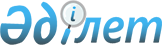 О дополнительном регламентировании порядка проведения мирных собраний, митингов, шествий, пикетов и демонстраций на территории Шалкарского района
					
			Утративший силу
			
			
		
					Решение маслихата Шалкарского района Актюбинской области от 2 марта 2015 года № 194. Зарегистрировано Департаментом юстиции Актюбинской области 17 марта 2015 года № 4237. Утратило силу решением маслихата Шалкарского района Актюбинской области от 10 июня 2016 года № 24      Сноска. Утратило силу решением маслихата Шалкарского района Актюбинской области от 10.06.2016 № 24 (вводится в действие по истечении десяти календарных дней после дня его первого официального опубликования).

      В соответствии со статьей 6 Закона Республики Казахстан от 23 января 2001 года "О местном государственном управлении и самоуправлении в Республике Казахстан", статьей 10 Закона Республики Казахстан от 17 марта 1995 года "О порядке организации и проведения мирных собраний, митингов, шествий, пикетов и демонстраций в Республике Казахстан", в целях дополнительного регламентирования порядка проведения мирных собраний, митингов, шествий, пикетов и демонстраций Шалкарский районный маслихат РЕШИЛ:

      1. Определить места для проведения мирных собраний, митингов, шествий, пикетов и демонстраций на территории Шалкарского района согласно приложению.

      2. Настоящее решение вводится в действие по истечении десяти календарных дней после дня его первого официального опубликования.

 Места для проведения мирных собраний, митингов, шествий, пикетов и демонстраций на территории Шалкарского района
					© 2012. РГП на ПХВ «Институт законодательства и правовой информации Республики Казахстан» Министерства юстиции Республики Казахстан
				
      Председатель сессии районного маслихата

О. Уксакбаев

      Секретарь районного маслихата

С. Тулемисов
Приложение к решению Шалкарского районного маслихата № 194 от 2 марта 2015 года№ п/н

Наименование города, села

Места проведения

1

город Шалкар 

Стадион "Факел" 

2

село Котыртас 

Северная сторона сельского парка 

3

село Бегимбет 

Центральная площадь в селе Бегимбет

4

село Бозой 

Переулок улицей Жетес би и Амангали ахун 

5

станция Биршогыр 

Парк по улице А.Тихонова

6

село Аккайтым 

Северо-восточная сторона улицы Интернационалисты дом № 19 

7

село Байкадам 

Возле дома № 5 по улицы Казакай 

8

село Кауылжыр 

Переулок улицей Желтоксан и Жагалау 

9

село Шиликты

Переулок улицей Сарыозек и Мендикол 

10

село Монке би 

Южно-восточная сторона улицы Тауелсиздик дом № 12 

11

станция Тогуз 

Спортивная площадка по улицы Тауелсиздик

12

село Жылтыр 

Спортивная площадка в селе Жылтыр

13

село Каратогай

Западная сторона улицы М.Айтасова

